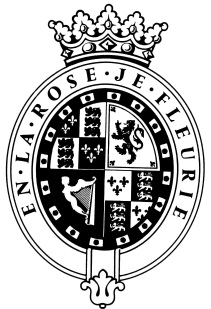 GOODWOODThe RoleThe Data Analyst will be part of the Data & Insights Team reporting to the Head of Data & Insights.About usGoodwood is a quintessentially English estate, set in 12,000 acres of rolling West Sussex countryside. Rooted in our heritage, we deliver extraordinary and engaging experiences in modern and authentic ways.  But what really sets us apart is our people.  It is their passion, enthusiasm and belief in the many things we do that makes Goodwood the unique place it is.Passionate PeopleIt takes a certain sort of person to flourish in such a fast-paced, multi-dimensional environment like Goodwood.  We look for talented, self-motivated and enthusiastic individuals who will be able to share our passion for Goodwood to be ‘the home of exceptional experiences’.Our ValuesThe Real Thing	       Derring-Do 	  Obsession for Perfection    Sheer Love of LifePurpose of the roleWorking closely with the Head of Data & Insights and the Director of Finance for the Entertaining & Hospitality businesses, to provide analytical support, relating to customer trading interaction. Extract, manipulate and analyse data to improve the reporting and forecasting function across the Entertaining & Hospitality businesses to ensure both current position and opportunities to grow are fully understood. The key elements of the role include demonstrating the best commercial practice around each business, playing the lead role in all revenue forecasting logic, reporting across all the Entertaining & businesses on performance against the KPIs in each area, ensuring that all controls and procedures are in place to ensure the accuracy of the information being communicated and to develop a strong working relationship with the key stakeholders across the business. Liaising with our external data agency to ensure the customer warehouse is kept up to date with the latest information.Key responsibilitiesExtract, manipulate and analyse data to provide critical management information to enable decision making on the key questions facing the businessDesign, delivery and improvement of a timely and accurate suite of business reports. This will include daily revenue, weekly revenue and reporting of all KPI’s in a consistently formatted and visual mannerProactively provide analytical expertise and actionable insights that identify and maximize business opportunitiesConstantly review data, flag concerns, highlight opportunities and influence line managers and Director of Finance as appropriateDrive organisational awareness of business intelligence (BI) capacity and ensure culture of the business adapts accordinglyA clear and concise commentary on the performance of the business with succinct analysis of all variances to enhance the behaviours of the decision makers within each businessDevelopment of a clear and rational decision-making process that is easily understood by all stakeholders and supported by solid financial logic which is able to generate high level summaries from large data setsBe a key point of contact for any issues across the Entertaining & Hospitality division that will impact the forecast in that business and ensure that all possible options have been exploredWork closely with the sales team across each area to ensure they have the information required that allows the best decision to be made and help identify the key drivers behind sales patternsDevelop and maintain well-formed working relationships with business managers that are upheld by consistent communication and result in an in-depth knowledge of each businessPlay a key role in developing the systems and processes within the Entertaining & Hospitality and wider Estate businesses, creating improved efficiencies and reportingUnderstand the hierarchy of operational systems used to produce the daily KPI dashboards (Protel, Delphi, Talent, GP etc)Qualities you will possessPassion for what you doPositive and friendly with a “can do attitude”Attention to detail Ability to prioritise and organiseProactiveTake responsibility for yourselfConfident to make decisions and to stand by themGood negotiation and influencing skillsExcellent communicatorA sense of fun!What do you need to be successful? Proven experience in Business Analytics – Preferably in the Hotel/Meetings and Events sectorExperience using Business Intelligence (BI) tools (Power BI or similar)Strong commercial awarenessExperience in presenting analytics driven output to wide ranging audiencesStakeholder engagement and management experienceThe ability to communicate and influence at all levelsDesirable – previous financial experienceAlways inspired by Goodwood’s heritageDaring to surprise and delightStriving to do things even betterSharing our infectious enthusiasm